Результаты опроса по оценке работы по противодействию коррупции, проводимой в Саха(Якутия)стате в 2014 году Опрос проводился в период с 01.05.2014 г.-31.12.2014 г. В опросе приняло участие 24 человека, из которых на вопрос "Как вы оцениваете работу по противодействию коррупции, проводимой в Саха(Якутия)стате в 2014  году?" ответили:"высокий уровень" - 16 человек;"средний уровень" - 7 человек;"низкий уровень" - 1 человек.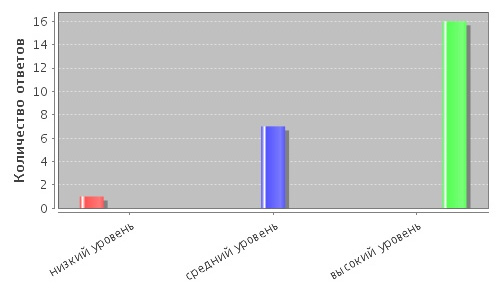 